ПРОСИМО ДОДАТИ/ PLEASE INCLUDE:Відео вистави (лінк на перегляд)/ video of performance (link to view)Список учасників, включаючи технічний супровід / a list with names of team members, including technical staffПрограмку, афішу, рецензії / programmes, posters, reviewsФото вистави / photosОпис вистави / spectacle synopsisУВАГА! Заповнена заявка має бути направлена на puppettheatre@ukr.net та panidariya@gmail.com Крайній термін подачі заявки 1 травня 2017. ATTENTION! The filled form must be sent via email at puppettheatre@ukr.net and panidariya@gmail.com The deadline for applications is 1 of May 2017. 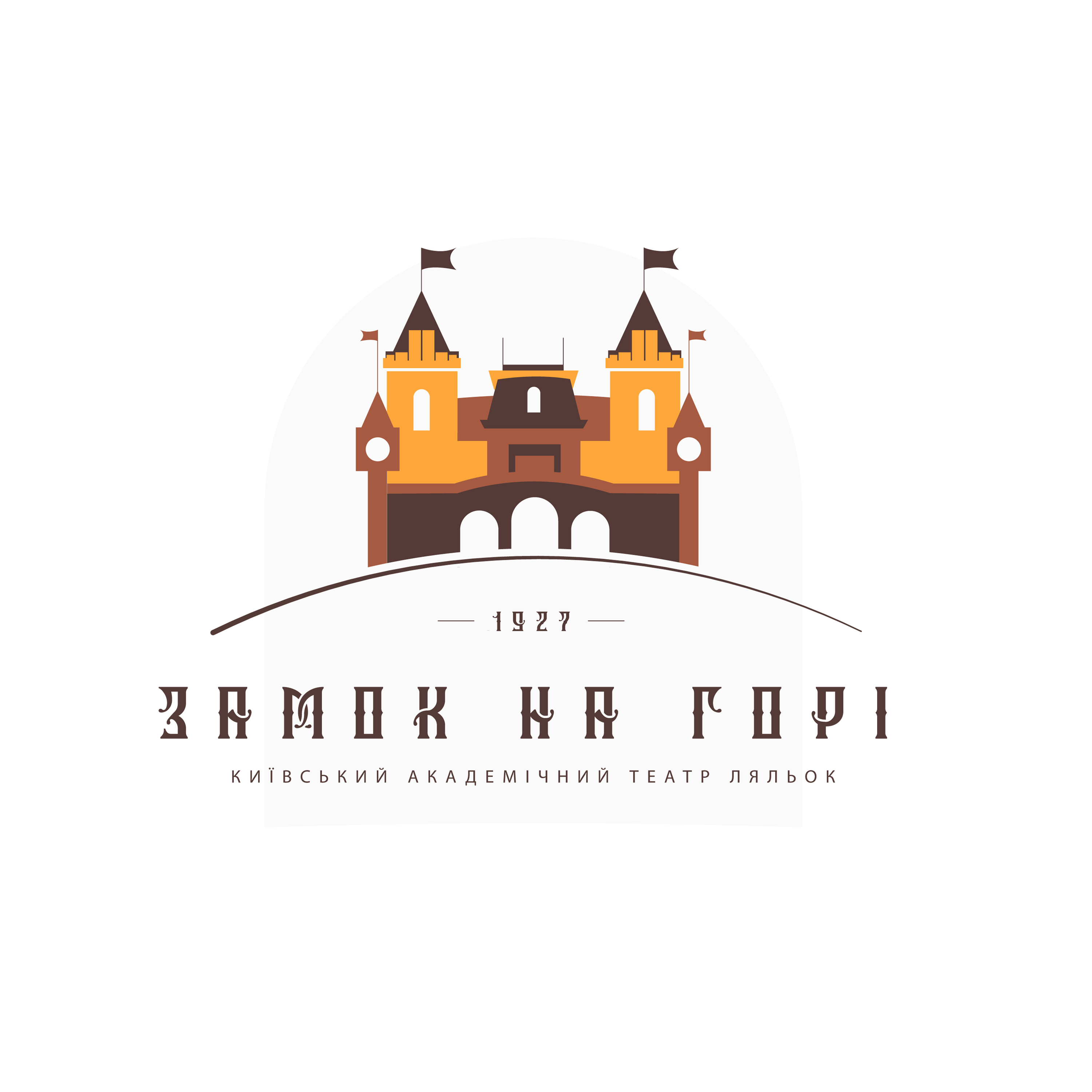 ЗАЯВКА / APPLICATION FORMЗАЯВКА / APPLICATION FORMЗАЯВКА / APPLICATION FORMЗАЯВКА / APPLICATION FORMЗАЯВКА / APPLICATION FORMI МІЖНАРОДНИЙ ПРОЕКТ (ФЕСТИВАЛЬ) ТЕАТРІВ ЛЯЛЬОК «КИЇВ ЛЯЛЬКОВИЙ»(30 ВЕРЕСНЯ – 5 ЖОВТНЯ 2017)І INTERNATIONAL PROJECT (FESTIVAL) OF PUPPET THEATRES “KYIV PUPPETRY”(30 OF SEPTEMBER – 5 OF OCTOBER 2017)I МІЖНАРОДНИЙ ПРОЕКТ (ФЕСТИВАЛЬ) ТЕАТРІВ ЛЯЛЬОК «КИЇВ ЛЯЛЬКОВИЙ»(30 ВЕРЕСНЯ – 5 ЖОВТНЯ 2017)І INTERNATIONAL PROJECT (FESTIVAL) OF PUPPET THEATRES “KYIV PUPPETRY”(30 OF SEPTEMBER – 5 OF OCTOBER 2017)I МІЖНАРОДНИЙ ПРОЕКТ (ФЕСТИВАЛЬ) ТЕАТРІВ ЛЯЛЬОК «КИЇВ ЛЯЛЬКОВИЙ»(30 ВЕРЕСНЯ – 5 ЖОВТНЯ 2017)І INTERNATIONAL PROJECT (FESTIVAL) OF PUPPET THEATRES “KYIV PUPPETRY”(30 OF SEPTEMBER – 5 OF OCTOBER 2017)I МІЖНАРОДНИЙ ПРОЕКТ (ФЕСТИВАЛЬ) ТЕАТРІВ ЛЯЛЬОК «КИЇВ ЛЯЛЬКОВИЙ»(30 ВЕРЕСНЯ – 5 ЖОВТНЯ 2017)І INTERNATIONAL PROJECT (FESTIVAL) OF PUPPET THEATRES “KYIV PUPPETRY”(30 OF SEPTEMBER – 5 OF OCTOBER 2017)I МІЖНАРОДНИЙ ПРОЕКТ (ФЕСТИВАЛЬ) ТЕАТРІВ ЛЯЛЬОК «КИЇВ ЛЯЛЬКОВИЙ»(30 ВЕРЕСНЯ – 5 ЖОВТНЯ 2017)І INTERNATIONAL PROJECT (FESTIVAL) OF PUPPET THEATRES “KYIV PUPPETRY”(30 OF SEPTEMBER – 5 OF OCTOBER 2017)Назва театру/Name of the TheatreАдреса/AddressТелефон/факс/Telephone no./faxe-mailКонтактна особа + тел./Contact person (organization) + tel.no.Технічні питання (тел.)/Technical issues (tel)Назва вистави/Title of the performanceАвтор/AuthorРежисер/DirectorСценограф/Stage designerКомпозитор/ComposerІнші творці вистави/Other authorsДата прем’єри/Date of premiereТривалість вистави/DurationПерерви у виставі/IntervalsРолі виконують/CastРолі виконують/CastРолі виконують/CastРолі виконують/CastРолі виконують/CastВікова категорія глядачів/Age groupТехнічні вимоги/ Technical requirementsПлан сцени/Stage planширина / widthширина / widthПлан сцени/Stage planвисота / heightвисота / heightПлан сцени/Stage planглибина / depthглибина / depthСвітло/LightЗвук/SoundЧас монтажу декорацій, включаючи світло/Setting up timeЧас демонтажу/ Diassembling timeЧас монтажу/Montage time Час демонтажу/ Diassembling timeЧас монтажу/Montage time Час демонтажу/ Diassembling timeЧас монтажу/Montage time Час для репетицій/ Rehersal time reqiured Включаючи час монтажу/Include in montage timaЧас для репетицій/ Rehersal time reqiured Включаючи час монтажу/Include in montage timaТранспортні вимоги/Transport modeЧисло учасників /Number of people (all)включаючи/includingжінок / womenжінок / womenжінок / womenЧисло учасників /Number of people (all)включаючи/includingчоловіків / menчоловіків / menчоловіків / menЧисло учасників /Number of people (all)включаючи/includingкерівництво / managementкерівництво / managementкерівництво / managementЧисло учасників /Number of people (all)включаючи/includingвегетаріанці / number of vegetariansвегетаріанці / number of vegetariansвегетаріанці / number of vegetarians